Autocrib Inventory Count ProcessTWO Weeks Prior to Count:TSR to notify the Champion at the account to let them know that there will be a service disruption on the scheduled day of the count.Review of Open Orders – Make sure Prelude matches AutocribCheck printer paper in server cabinetDay of Inventory CountPrior to starting:CSC to notify the Champion of the start time (Please give them enough time to warn their people to take what they need before you start)Notes: No transactions can be processed during the count of each crib. This rule starts the minute the count sheets are printed and ends when the count is completedOnly print count sheets for one crib at a timeCounters – must sign and date the first page of each cribs count sheets Inventory Count Process:Step #1 – Go to the MgmtstationStep #2 – Log inStep #3 – Go to Reports / Standard / InventoryStep #4 – Select the correct report:Physical By Robo – For all Robocrib’sPhysical By Vending Crib – For all other equipmentStep #5 – Enter Crib Number into the “From” and “To” field in the Crib Selection area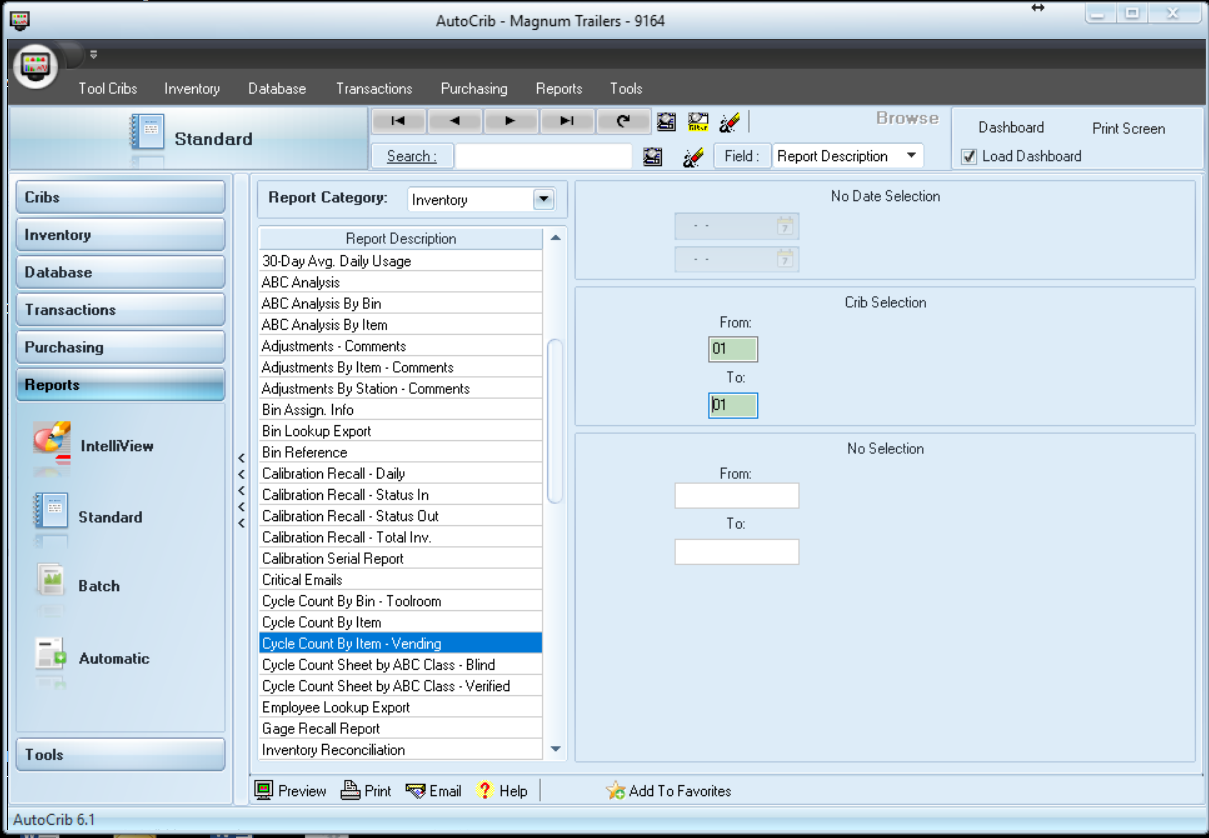 Step #6 – Print off sheets	                    							Step #7 – Go back to vending machineRestart RoboCrib SoftwareStep #8 -  Open control panel door (R2K Only. Skip to next step for all other equipment)Put switch for doors into “Test” mode Step #9 – Log into RoboCrib SoftwareStep #10 – Select  “Physical”Step #11 – Select  “All”**** Robo Crib with filler bins count sheet don’t all start on the first page. You may have to skip a few pages to find the first bin that the Robo Crib pulled up. Don’t worry, the machine will bring up all the skipped bins towards the end of the count ****Step #12 – Start the countNotes: You must physically check every item in each bin to ensure that the correct item and quantity are located inside. Please note all descrepancies on the count sheetsStep #13 – Once completedLog outStep #14 – Put door switch back to “Run” mode (R2K Only. Skip to next step for all other equipment)Repeat Steps 1 thru 14 for each piece of equipment.Step #15 – Double check all descrepnacies Step #16 -  Follow the “Inventory Correction Procedure” listed on separate documentStep #17 – Notify the “Inventory Manager” of completed countStep #18 – Give or Send count sheets to “Inventory Manager”(Branches to send with weekly inter-office mail shipments)